Zapraszamy na naszą świetlicę on-line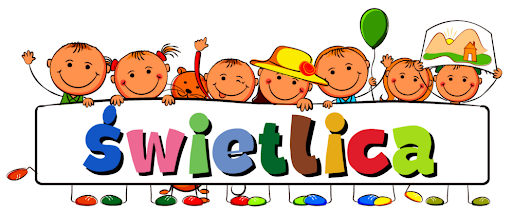 	Drodzy Uczniowie przesyłam wam strony i linki do materiałów. Możecie wybrać te , które was najbardziej interesują. Zdaję sobie sprawę, że każdy z nas ma własne preferencje na spędzanie wolnego czasu, jeśli jednak brakuje Wam pomysłów przedstawiam  propozycje na każdy dzień.
Zachęcam do zaglądania  na  świetlicę online i korzystania z materiałów.Zapewniam was, że warto!Propozycje zajęć:1. Bajki do  słuchania https://www.bajkowisko.pl/2. Zwiedzaj najbardziej atrakcyjne miejsca światahttps://www.budowle.pl/tekst/60-budowli-ktore-mozesz-odwiedzic-wirtualnie-bez-wychodzenia-z-domu3. Sala gier -ćwiczenia dla dziecihttps://salagier.pl/4. Zadania bez drukowaniahttp://kodowanienadywanie.blogspot.com/2020/03/zadania-bez-drukowania.html5. Edukacja muzealnahttps://muzeumwarszawy.pl/edukacja-online/6. Puzzle dla dziecihttp://www.puzzledladziecionline.pl/7. Rysowane wierszykihttps://www.youtube.com/playlist?list=PLn3ozp_pWTCpn1jo2zK9-nmyqCivCvZwL8. Eduzabawyhttps://eduzabawy.com/9. Zabawy kreatywnehttps://mojedziecikreatywnie.pl/2017/11/zabawy-dla-dzieci-w-domu/10. Czym jest koranawirus?https://www.youtube.com/watch?v=UVzXzygl1Rohttps://www.youtube.com/watch?v=Xdblj09W8BM11. Jak prawidłowo siedzieć przed komputerem.https://www.youtube.com/watch?v=zyGzI-KdP8E12. Kolorowanki, bajki, gryhttps://miastodzieci.pl/dla-dzieci/13. Proponuję odwiedzać strony internetowe oferujące bezpłatny dostęp do gier i bajek dla dzieci:1. www.grydladzieci.pl2. www.poki.pl3. https://www.youtube.com/channel/UC8hKeGw5YJl1ULSqD4LX8Rg4. https://www.miniminiplus.pl/Korzystajmy również z kanału naziemnej telewizji - TVP ABC nadającego wiele edukacyjnych programów dla dzieci.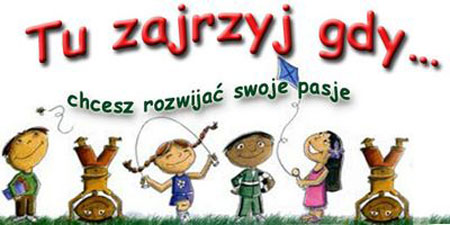 